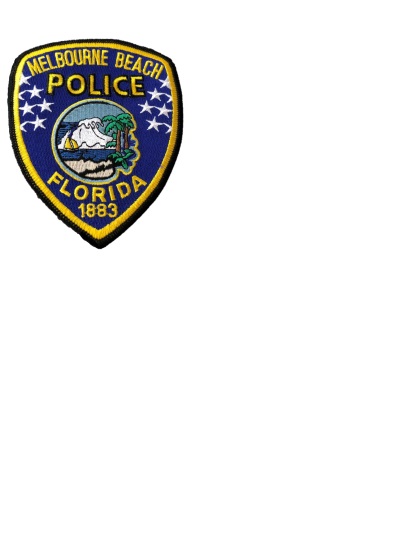 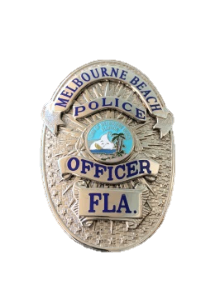 Position: Police Officer								Close Date: OpenJob Type: Full TimeQualifications and Information:
The Melbourne Beach Police Department is currently accepting applications for the position of Certified Police Officer. This upscale ocean front enclave, home to 3300 residents, is located in South Brevard County, between the Indian River and Atlantic Ocean. 
Educational Requirement: High School GraduateTo be considered, applicants must be:
. Be a U.S. citizen and at least 19 yrs old
. High School graduate or equivalent
. Good moral character with no prior convictions
. Must complete thorough background check, including polygraph
. Pass a complete physical, psychological exam, and drug screening
. Prior or current law enforcement is desired but not requiredBenefits:
. Holidays: 11 paid plus employee's birthday off
. Workweek: 4 days on and 4 days off, 12 hour shifts
. Vacation: 0-5 years 96 hours
		   5-10 years 144 hours
		   10 years or more 192 hours
. Health Insurance: 100% employee, 50% dependent
. Pension: Defined local plan 3% multiplier with health care supplement and 3% COLA
. Plus additional benefits.
An Equal Opportunity Employer/Veterans Preference/ A Drug Free Workplace.To obtain an application go to the Town of Melbourne Beach website at www.melbournebeachfl.org then go to the Police Department page, or come to the Melbourne Beach Police Department at 507 Ocean Ave, Melbourne Beach, FL 32951. 